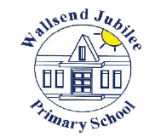 Wallsend Jubilee Primary SchoolData Summary 2018-19Key Stage 1 AttainmentIn 2019 our Key Stage 2 children’s attainment at the expected standard in reading, writing and mathematics exceeded the national attainment figures.School Progress across Key Stage 2 Subject% of children at expectedSchool% of children at Expected National% of children exceeding School% of children ExceedingNationalReading78%75%17%25%Writing76%72%13%15%Mathematics72%78%17%26%Reading/writing and mathematics combined65%65%9%11%Subject% of children at expectedSchool% of children at Expected National% of children exceeding School% of children ExceedingNationalReading78%75%13%27%Writing80%79%20%20%Mathematics89%79%36%27%SPAG84%78%38%36%Reading/writing and mathematics combined71%65%9%11%SubjectSchool Progress ScoreReadingAverage -0.21WritingAverage 0.86Mathematics Above Average 1.77